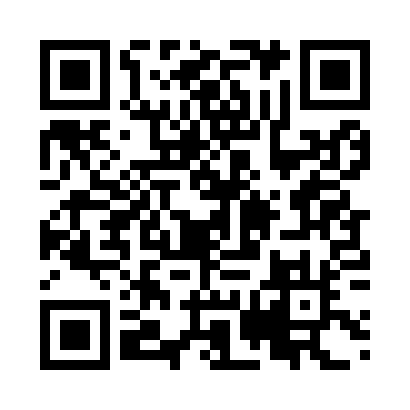 Prayer times for Nova Odessa, BrazilWed 1 May 2024 - Fri 31 May 2024High Latitude Method: NonePrayer Calculation Method: Muslim World LeagueAsar Calculation Method: ShafiPrayer times provided by https://www.salahtimes.comDateDayFajrSunriseDhuhrAsrMaghribIsha1Wed5:126:2912:063:195:436:552Thu5:136:2912:063:195:436:553Fri5:136:3012:063:195:426:544Sat5:136:3012:063:185:416:545Sun5:146:3012:063:185:416:536Mon5:146:3112:063:175:406:537Tue5:146:3112:063:175:406:528Wed5:156:3212:063:165:396:529Thu5:156:3212:063:165:396:5210Fri5:156:3312:063:165:386:5111Sat5:166:3312:063:155:386:5112Sun5:166:3412:053:155:376:5013Mon5:166:3412:053:155:376:5014Tue5:176:3412:053:145:366:5015Wed5:176:3512:063:145:366:4916Thu5:176:3512:063:145:356:4917Fri5:186:3612:063:135:356:4918Sat5:186:3612:063:135:356:4819Sun5:186:3712:063:135:346:4820Mon5:196:3712:063:135:346:4821Tue5:196:3812:063:125:346:4822Wed5:206:3812:063:125:336:4823Thu5:206:3912:063:125:336:4724Fri5:206:3912:063:125:336:4725Sat5:216:3912:063:125:336:4726Sun5:216:4012:063:115:336:4727Mon5:216:4012:063:115:326:4728Tue5:226:4112:073:115:326:4729Wed5:226:4112:073:115:326:4730Thu5:226:4212:073:115:326:4731Fri5:236:4212:073:115:326:47